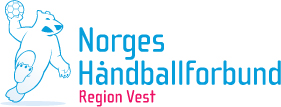 Kursbehov i klubb sesongen 2018 - 2019Sendes på e-post til: christine.ullestad@handball.noKLUBB: ___________________________________________________Kontaktperson i klubb: ________________________________________Telefon mobil: ________________E-post: ___________________________________________________Har din klubb behov for kurs kommende sesong: JA 	Nei:  Hvilket kurs? Kryss av på det som passer for din klubbTrener 1 modul 1 -4 _________	Anslag; hvor mange deltakere ____________ Trener 1 modul 5 – 8_________	Anslag; hvor mange deltakere ____________Trener 1 modul 9 – 12_________	Anslag; hvor mange deltakere ____________
Trener 2 		_________	Anslag; hvor mange deltakere ____________Dommer barnehåndball _______	Anslag; hvor mange deltakere ____________Dommer 1 		      ______ 	Anslag; hvor mange deltakere ____________Dommer 2 		      ______ 	Anslag; hvor mange deltakere ____________Dommer 3 		      ______ 	Anslag; hvor mange deltakere ____________Fyll ut ca. hvor mange personer som klubben din anslår at dere kommer til å melde på til hvert enkelt kurs denne sesongen. Dette er kun ment å være et arbeidsverktøy for oss å jobbe ut i fra når vi planlegger kurs kommende sesong. For å få gjennomført kurs i ukedager er vi avhengig av at klubbene stiller møtelokalet og hall til disposisjon, noen ganger også i helger. Ønsker din klubb å arrangere kurs? 
Skriv gjerne inn forslag til datoer og hall dersom klubben ønsker kurs i eget område: 